附件12021年陕西省科普讲解大赛报名表                                       报名二维码：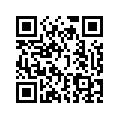 参赛选手实名加入赛事qq群：530913780姓名性别出生年月学历（照片）工作单位  联系电话（手机）  联系电话（手机）（照片）参赛题目（照片）讲解内容简介（150字以内）参赛承诺本人郑重承诺：严格遵守各项比赛规则，保证视频内容原创和拥有自主知识产权，同意主办方拥有作品的播放权。保证比赛公平、公正、公开进行。                           参赛选手签名（手写）：                                       年   月   日本人郑重承诺：严格遵守各项比赛规则，保证视频内容原创和拥有自主知识产权，同意主办方拥有作品的播放权。保证比赛公平、公正、公开进行。                           参赛选手签名（手写）：                                       年   月   日本人郑重承诺：严格遵守各项比赛规则，保证视频内容原创和拥有自主知识产权，同意主办方拥有作品的播放权。保证比赛公平、公正、公开进行。                           参赛选手签名（手写）：                                       年   月   日本人郑重承诺：严格遵守各项比赛规则，保证视频内容原创和拥有自主知识产权，同意主办方拥有作品的播放权。保证比赛公平、公正、公开进行。                           参赛选手签名（手写）：                                       年   月   日本人郑重承诺：严格遵守各项比赛规则，保证视频内容原创和拥有自主知识产权，同意主办方拥有作品的播放权。保证比赛公平、公正、公开进行。                           参赛选手签名（手写）：                                       年   月   日本人郑重承诺：严格遵守各项比赛规则，保证视频内容原创和拥有自主知识产权，同意主办方拥有作品的播放权。保证比赛公平、公正、公开进行。                           参赛选手签名（手写）：                                       年   月   日本人郑重承诺：严格遵守各项比赛规则，保证视频内容原创和拥有自主知识产权，同意主办方拥有作品的播放权。保证比赛公平、公正、公开进行。                           参赛选手签名（手写）：                                       年   月   日本人郑重承诺：严格遵守各项比赛规则，保证视频内容原创和拥有自主知识产权，同意主办方拥有作品的播放权。保证比赛公平、公正、公开进行。                           参赛选手签名（手写）：                                       年   月   日所在单位推荐意见                          （盖章）                          年   月   日                          （盖章）                          年   月   日                          （盖章）                          年   月   日                          （盖章）                          年   月   日                          （盖章）                          年   月   日                          （盖章）                          年   月   日                          （盖章）                          年   月   日                          （盖章）                          年   月   日